HYDRATION GUIDELINES Water is one of our body’s 6 essential nutrients. It is very essential because our body does not have the capacity to store water in significant volumes. So, we need to consume adequate fluids daily to hydrate every cell in our body. Generally, the human body is made up of 50 to 75 percent water. Water forms the basis of blood, digestive juices, urine & perspiration, and water is contained in lean muscle, fat and bones. The amount we need depends on our body size, metabolism, the weather, the food we eat and our activity levels. When evaluating your fluid requirements, there are two things to consider: the fluid required for your general body needs PLUS the additional fluid needed for your training.Do NOT rely on your thirst mechanism to tell you to drink. If you feel thirsty, it is too late. Before Exercise: All athletes should start their exercise well hydrated. Athletes should drink 16-24 fl.oz. of water within the 2 hours prior to training. At 10- 20 minutes prior to exercise consume another 7-10 fl.oz. of water. 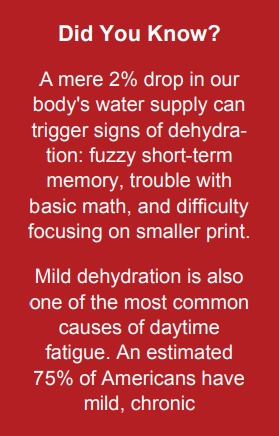 During Exercise: All athletes should consume approximately 6-12 fl.oz. every 10-20 minutes throughout their training. Drink beyond your thirst! After Exercise: It is recommended for athletes to record their weight before and after training. This is especially true in hot & humid conditions, in extreme cold weather training, for individuals with a high sweat rate, as well as high altitude. These variables can increase one’s rate of water loss during training. Athletes should replace every 1# loss in weight with 16-24 fl.oz. of water. The total fluid consumed should be focused within 2 hours post-training, however fully consumed within 6 hours.Dehydration & Sports Drinks Dehydration at a level of ~2 % or more in a decrease in body weight may negatively affect performance. If conditions are hot and humid, this will only add to the severity of dehydration risk. Answering “yes” to any of these questions may indicate a poor hydration status:  Am I thirsty?  Is my urine a dark yellow color? Is my body weight noticeably lower than yesterday? When sweating, all athletes lose electrolytes through their sweating and burn the carbohydrate stores from their muscles. Electrolytes are minerals in your blood and other body fluids which have many functions which impact sport performance. If only drinking water to hydrate, a problem might be inadequate electrolyte replacement. Water does not contain electrolytes. The main electrolytes for athletes to be aware of are: Sodium, Potassium & Chloride Sodium is the predominant electrolyte lost via our sweat. Its largest functional role is to assist our cells in retaining the fluids we consume. Athletes, especially when training or competing for more than 2 hours or those who have high sweat losses, should replace both fluid and sodium during exercise. Not obtaining adequate sodium through your food or fluids can lead to performance-hampering muscle cramps. Carbohydrates add to our muscle glycogen or muscle energy stores. Studies (2) have consistently shown that carbohydrate ingestion via a sports drink can improve sport performance. This is especially true when training lasts longer than 60-90 minutes of continuous activity.What NOT To Drink During Training Consuming a beverage with more than 8% carbohydrate concentration is not recommended. Consuming more than an 8% concentration will slow the rate of fluid absorption in your body. During training, if the fluid you consume does not reach your body’s cells, then you will suffer the effects of dehydration. HeadacheWeakness Dizziness Muscle Cramps Nausea Irritability Decreased Performance Some items which have more than 8% carbohydrate content include: fruit juices, sodas, honey & carbohydrate gel. Beverages containing caffeine and carbonation are discouraged during training because they stimulate excess urine production which can lead to dehydration. In research, caffeine does show some possible positive performance effects. This relates to 1-2 (6) fl.oz. cups of coffee in the 2 hours prior to training. However, caffeine is also on the NCAA Banned Substance List. Over hydration Too much water can be bad because it can lead to low sodium levels (hyponatremia) How to avoid over hydration: ¾ Don’t drink more than you sweat. ¾ Drink sports drinks because they contain some sodium and decrease the likelihood of hyponatremia.REFERENCES: 1. Burke L. & Deakin V. Clinical Sports Nutrition, 4th Ed. New York, NY: McGraw-Hill Australia Pty Ltd., 2009. 2. Casa, DJ et al. National athletic trainers' association position statement: fluid replacement for athletes. J Athl Train. 2000 Apr;35(2):212-24. 3. Rosenbloom C. & Coleman E. Sports Nutrition: A Practice Manual for Professionals, 5th Ed. Academy of Nutrition and Dietetics: 2012.